OSNOVNA ŠKOLA IVANA PERKOVCA     Šenkovec, Zagrebačka 30    Š k o l s k a  k u h i n j a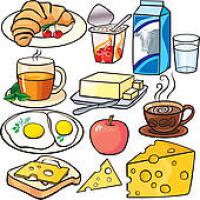 15.01.2024. – 19.01.2024.PONEDJELJAK:Klipić sa sirom, bijela kava, klementinaUTORAK:Tjestenina, umak bolonjez, raženi kruh, ciklaSRIJEDA:Šareni sendvič (cvjetno pecivo, pureća šunka, zelena salata), sok od jabuke (100%)ČETVRTAK:Varivo od graha i kiselog zelja s kobasicama, kukuruzni kruhPETAK:Mliječna kifla,  kremasti voćni jogurt, bananaD o b a r   t e k !